Antambolo - Municipality d’Antambolo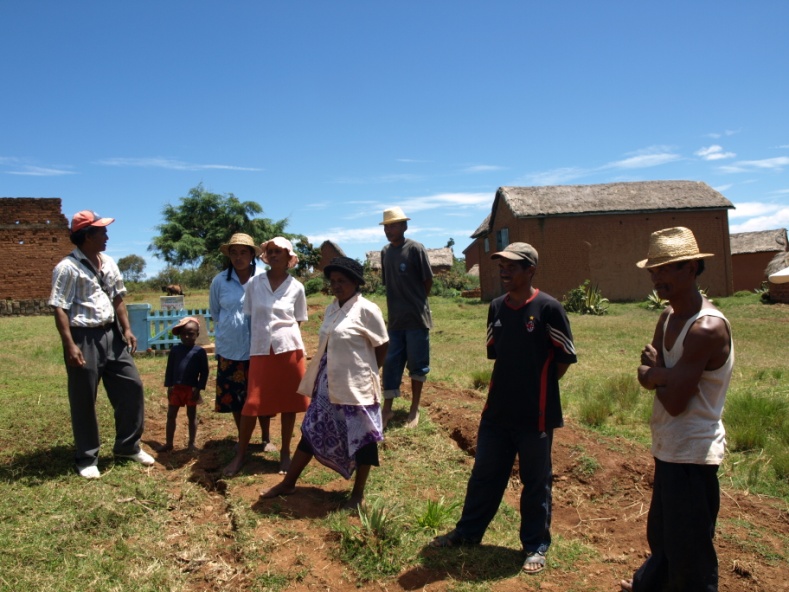                                            Membres of water user committee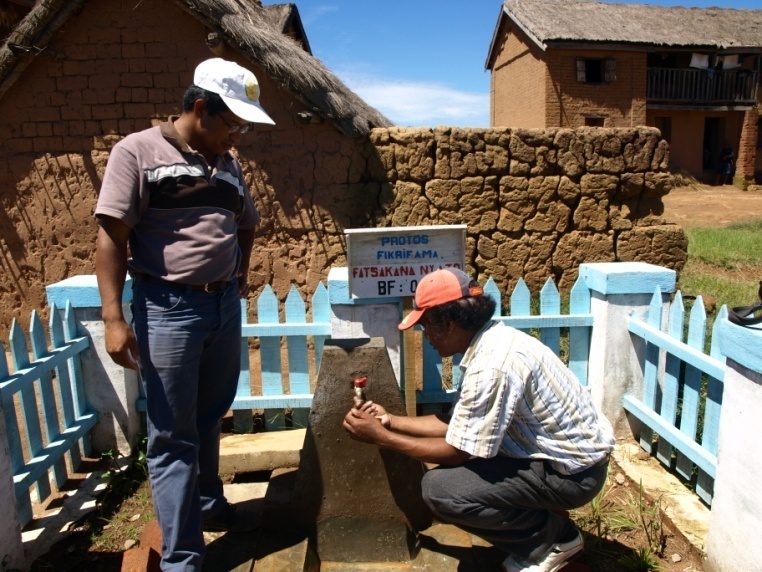 Installation of public tap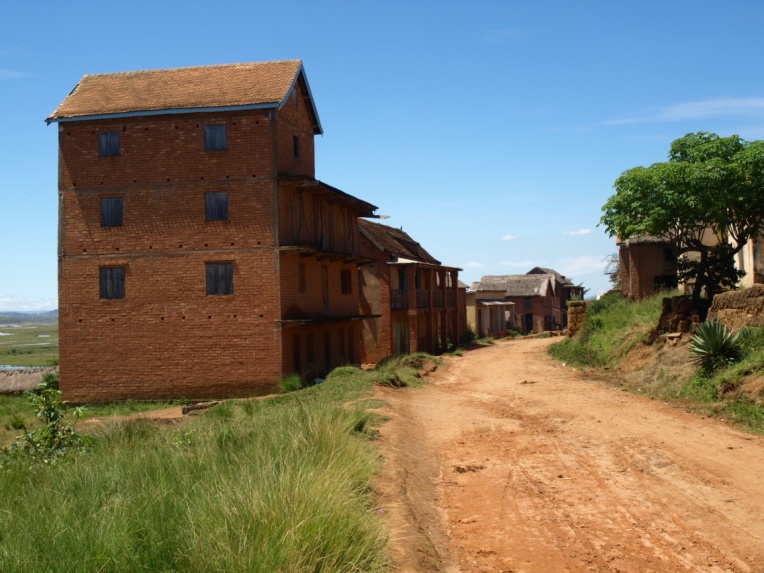                                        Antambolo VillageAmbololondrano, Antsahondra and Miarinarivo – Municipality of Antambolo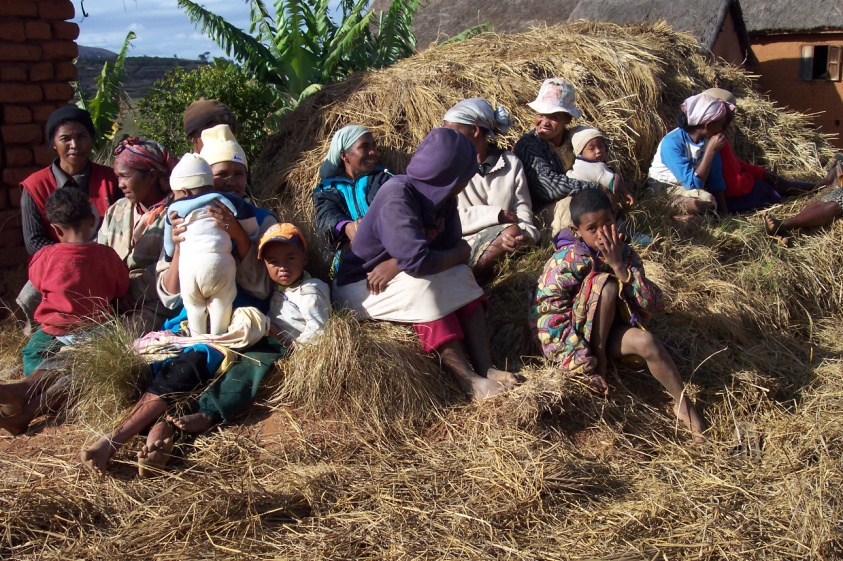 Meeting before starting the community work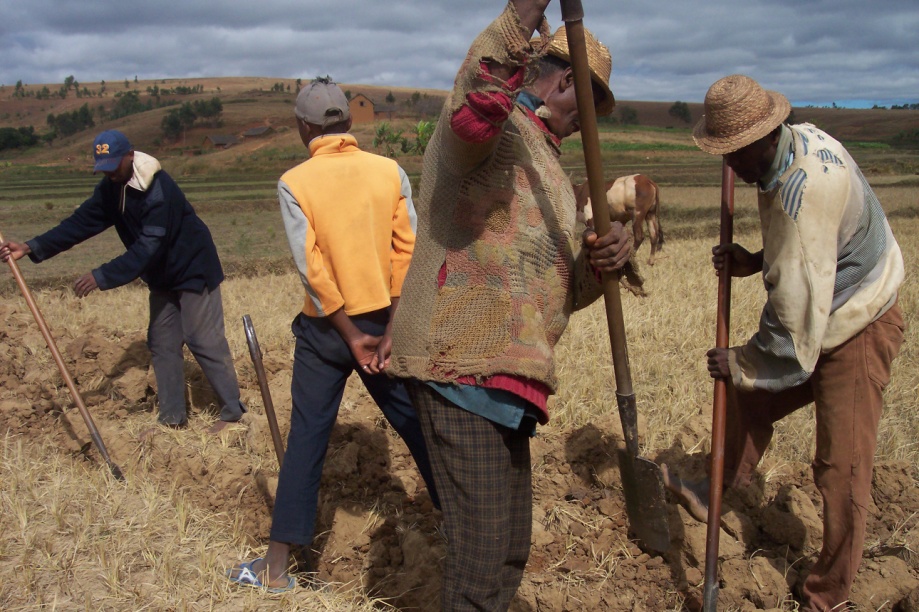 Digging trenches by community